PENGADILAN TINGGI AGAMA PADANG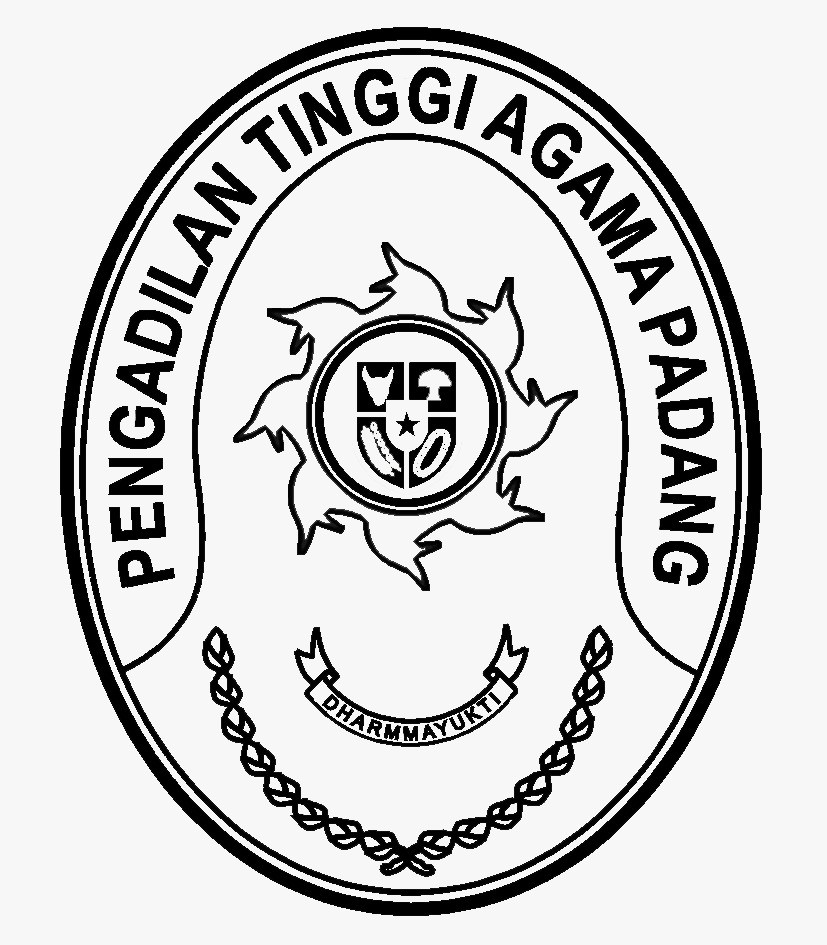 Jl. By Pass No.Km. 24, Batipuh Panjang, Kec. Koto Tangah, Kota Padang, SumateraBarat 25173, Padang 25173Telp. (0751) 7054806 Fax. (0751) 40537website : www.pta-padang.go.id email : admin@pta-padang.go.idNomor	: W3-A/         /KU.00/V/2023                                                       Padang, 8 Mei 2023Sifat		: BiasaHal		: Usulan ABT PA Tanjung Pati TA 2023		  (Pengadaan Kendaraan Dinas Roda 2)Yth. Sekretaris Mahkamah Agung cq Kepala Biro KeuanganJalan Medan Merdeka Utara No. 9, Jakarta.Meneruskan surat usulan Anggaran Belanja Tambahan (ABT) satuan kerja Pengadilan Agama Tanjung Pati Nomor : W3-A16/936/OT.1.2/IV/2023 tanggal 26 April 2023 perihal Usulan Pengadaan Kendaraan Dinas Roda 2 Tahun Anggaran 2023 dengan alasan kendaraan dinas roda 2 yang ada saat ini sedang mengalami rusak ringan. Untuk itu bersama ini kami teruskan usulan tersebut dengan rincian sebagai berikut:Demikian permohonan ini kami sampaikan, atas perkenaannya kami ucapkan terima kasih. Sekretaris Pengadilan Tinggi Agama PadangH.Idris, Latif, SH, MH. 196404101993031002Tembusan:1. Sekretaris Mahkamah Agung RI;2. Kepala Badan Pengawasan Mahkamah Agung RI;3. Ketua Pengadilan Tinggi Agama Padang;4. Kepala Biro Perencanaan dan Organisasi BUA;5. Ketua Pengadilan Agama Tanjung PatiNoUsulan ABTJumlahNilai2.Kendaraan Dinas Bermotor Roda 22 UnitRp 76.000.000,-